                      SHOALHAVEN FOOTBALL                  Would like to invite you to attend                  Our Term Two Pathway Program          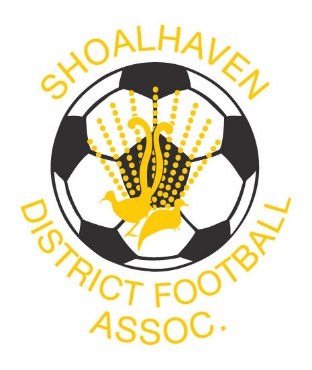 The Program will provide all players aged 8 - 11 years with the chance to be coached by qualified Shoalhaven Coaches .The Pathway Program will follow the FFA curriculum and will teach the essential skills necessary for future Football success. These skills are the Foundation for technical ability.  The four core skills include - running with the ball, 1 v 1, 1st Touch and Striking the Ball To register please email sdfa.coaching@shoalhavenfootball.com.au 0488034500 Direct Debit Details SDFA BS 082 762 ACC 64050 0038                   Shoalhaven Football Pathway Program                   Shoalhaven Football Pathway Program                   Shoalhaven Football Pathway Program                   Shoalhaven Football Pathway Program                Each Venue is a 7 week program Cost = $80                Each Venue is a 7 week program Cost = $80                Each Venue is a 7 week program Cost = $80                Each Venue is a 7 week program Cost = $80Location / DayDate CommencingTimeSelected VenueSouth Nowra Mondays   7th May4.30 pm – 5.30 pmGerringong Tuesdays   8th May4.30 pm – 5.30 pmMilton Ulladulla Wednesdays   9th May 4.30 pm – 5.30 pmSussex Inlet Thursdays  10th May 4.15 pm – 5.15 pmHuskisson     Fridays  11th May 4.30 pm – 5.30 pmPlayer NamePlayer AgeGenderVenueMobileEmailHealth Issue (detail below)Health Issue (detail below)